[ а р а р                                                      ПОСТАНОВЛЕНИЕ22 март 2016- й                                    №15                  от 22  марта    2016г Об утверждении целевой программы мероприятий по профилактике терроризма и экстремизма, а также минимизации и (или) ликвидации последствий проявлений терроризма и экстремизма на территории сельского поселения Юмашевский сельсовет муниципального района Чекмагушевский район Республики Башкортостан на 2016-2018 годы. В соответствии с Федеральными законами от 25.07.2002 года №114-ФЗ «О противодействии экстремисткой деятельности» , от 06.10.2003 года №131 ФЗ «Об общих принципах организации местного самоуправления в Российской  Федерации»; от 06.03.2006 №35 ФЗ «О противодействии терроризму» в целях профилактики проявления терроризма и экстремизма на территории сельского поселения Юмашевский сельсовет муниципального района Чекмагушевский район Республики Башкортостан ПОСТАНОВЛЯЮ:1.Утвердить прилагаемую муниципальную целевую программу  мероприятий по профилактике терроризма и экстремизма, а также минимизации и (или) ликвидации последствий проявлений терроризма и экстремизма на территории сельского поселения Юмашевский сельсовет муниципального района Чекмагушевский район Республики Башкортостан на 2016-2018 годы.        2. Настоящее решение вступает в силу с момента официального опубликования на сайте   администрации  сельского  поселения  Юмашевский  сельсовет.         3.  Контроль за выполнением настоящего постановления оставляю  за  собой.Глава сельского поселения:                                Е.С.Семенова                                                          БАШ[ОРТОСТАН  РЕСПУБЛИКА]ЫСА[МА{ОШ  РАЙОНЫ муниципаль районЫНЫ@   ЙОМАШ АУЫЛ СОВЕТЫ АУЫЛ  БИЛ^м^]Е  ХАКИМИ^ТЕ452227,  Йомаш ауылы,  Совет урамы,10тел. (34796) 27-2-69, 27-2-24e-mail:  yumash_chek@ufamts.ru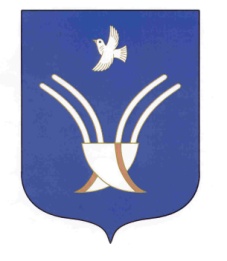 Администрация сельского поселения Юмашевский сельсоветмуниципального района Чекмагушевский район Республики Башкортостан452227, с.  Юмашево, ул.  Советская. 10 тел. (34796) 27-2-69, 27-2-24e-mail:  yumash_chek@ufamts.ru ОКПО 04281326     ОГРН 1060249000052    ИНН  0249005871ОКПО 04281326     ОГРН 1060249000052    ИНН  0249005871ОКПО 04281326     ОГРН 1060249000052    ИНН  0249005871